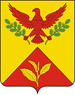 АДМИНИСТРАЦИЯ ШАУМЯНСКОГО СЕЛЬСКОГО ПОСЕЛЕНИЯ ТУАПСИНСКОГО РАЙОНАПОСТАНОВЛЕНИЕ от 15.02.2023				                                                             № 15с. ШаумянОб отмене постановления администрации Шаумянского сельского поселения Туапсинского района от 28.08.2013 № 81/2«Об утверждении Порядка ведения перечня информации и обеспечения доступа к информации о деятельности органов местного самоуправления Шаумянского сельского поселения Туапсинского района»	В соответствии с Федеральным законом от 9 февраля 2009 года № 8-ФЗ «Об обеспечении доступа к информации о деятельности государственных органов и органов местного самоуправления», п о с т а н о в л я ю:	1. Постановление администрации Шаумянского сельского поселения Туапсинского района от 28.08.2013 № 81/2 «Об утверждении Порядка ведения перечня информации и обеспечения доступа к информации о деятельности органов местного самоуправления Шаумянского сельского поселения Туапсинского района» признать утратившим силу.	2. Контроль за выполнением настоящего постановления возложить на специалиста 2 категории по общим вопросам администрации Шаумянского сельского поселения Туапсинского района (Деревягину Л.А.).3. Постановление вступает в силу со дня его обнародования.Глава Шаумянского сельского поселенияТуапсинского района                                                                        А.А. КочканянЛИСТ СОГЛАСОВАНИЯпроекта постановления администрации Шаумянского сельского поселения Туапсинского района от 15.02.2023 № 15«Об отмене постановления администрации Шаумянского сельского поселения Туапсинского района от 28.08.2013 № 81/2«Об утверждении Порядка ведения перечня информации и обеспечения доступа к информации о деятельности органов местного самоуправления Шаумянского сельского поселения Туапсинского района»»Проект составлен и внесен:Специалист 2 категориипо общим вопросамадминистрации Шаумянского сельского поселенияТуапсинского района                                                                    Л.А. ДеревягинаПроект согласован:Заместитель главыШаумянского сельского поселенияТуапсинского района                                                                  Т.А. Делигевурян